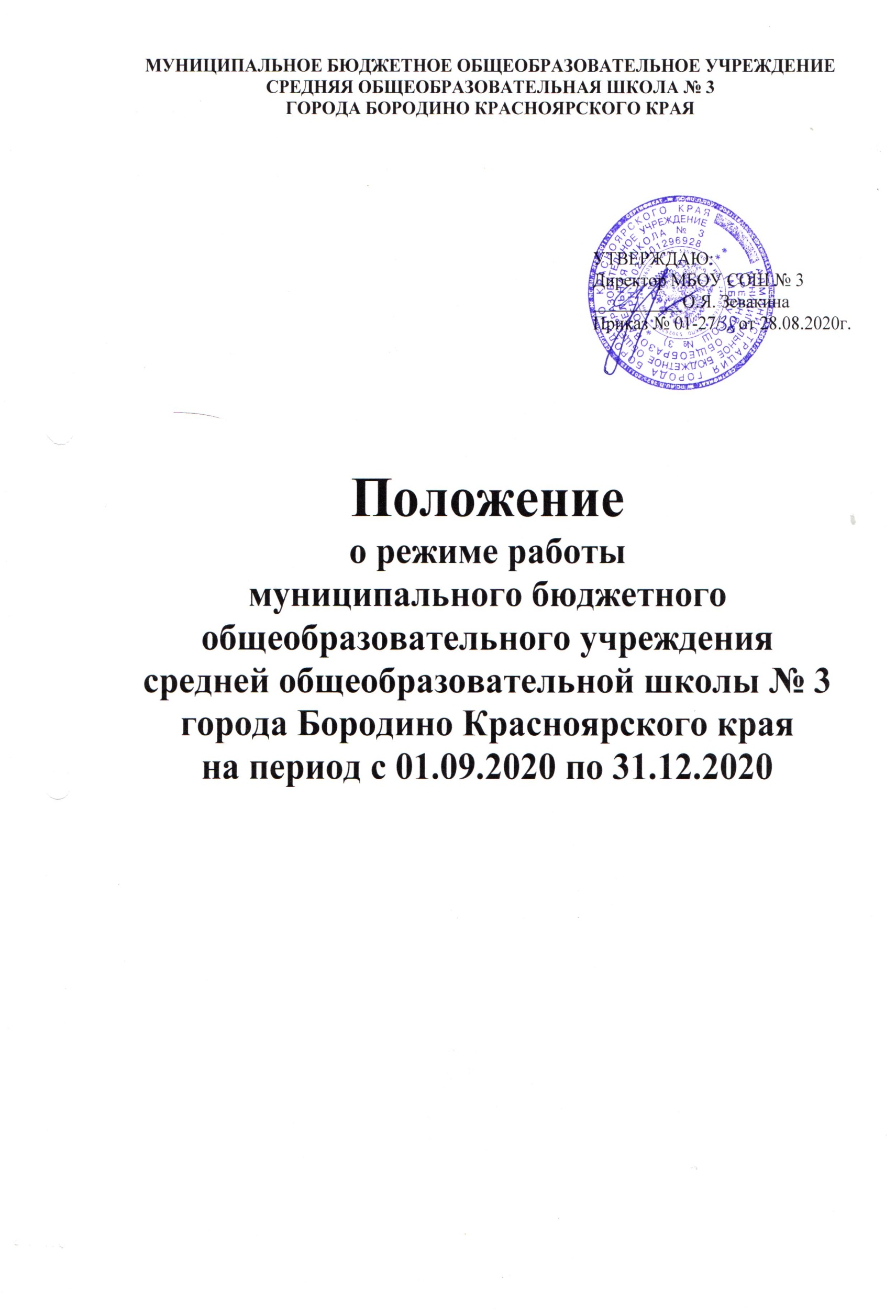  Общие положенияНастоящее положение о режиме работы муниципального бюджетного общеобразовательного учреждения средней общеобразовательной школы № 3 в условиях распространения коронавирусной инфекции (COVID-19) (далее - положение) разработан в соответствии с Постановлением Главного государственного санитарного врача Российской Федерации от 30.06.2020 №16 «Об утверждении санитарно-эпидемиологических правил СП 3.1/2.4.3598-20 «Санитарно-эпидемиологические требования к устройству, содержанию и организации работы образовательных организаций и других объектов социальной инфраструктуры для детей и молодежи в условия распространения новой коронавирусной инфекции (COVID-19)»» и методическими рекомендациями МР 3.1/2.4. 0178/1-20 «Рекомендации по организации работы образовательных организаций в условиях сохранения рисков распространения COVID-19» (утв. Федеральной службой по надзору в сфере защиты прав потребителей и благополучия человека 8 мая 2020 г.).Настоящее положение направлено на обеспечение безопасных условий деятельности образовательной организации, регулирует организацию образовательного процесса.Требования настоящего положения обязательны для исполнения всеми участниками образовательных отношений с 01.09.2020 года по 31.12.2020 года.2. Общие санитарно-эпидемиологические требования, направленные на предупреждение распространения коронавирусной инфекции (COVID-19)Запретить проведение любых массовых мероприятий с участием различных групп лиц (классов), а также массовых мероприятий с привлечением лиц из иных организаций.Обеспечить ежедневную термометрию лиц (сотрудники, обучающиеся, посетители), посещающих образовательную организацию, бесконтактными термометрами, с занесением данных в журнал в отношении температуры 37,1 °C в целях учета при проведении противоэпидемиологических мероприятий.Обеспечить отстранение от нахождения в организации лиц (сотрудников, обучающихся) с повышенной температурой тела, с признаками инфекционного заболевания с помещением в специально выделенное помещение (медицинский кабинет № 2), информированием родителей (законных представителей) в соответствии с Порядком взаимодействия с родителями обучающихся (законными представителями).Обеспечить информирование в течение 2 часов Управления Роспотребнадзора по Красноярскому краю о выявлении лиц с признаками инфекционных заболеваний любым способом.Обеспечить работу по специально разработанному расписанию уроков, перемен, составленному с целью минимизации контактов обучающихся.Обеспечить допуск в образовательную организацию, перенесших заболевании, и (или) в случае контакта с больным COVID -19, только при наличии медицинского заключения врача об отсутствии медицинских противопоказаний для пребывания в общеобразовательном учреждении.Обеспечить при в ходе в здание, помещения для приема пищи, санитарные узлы и туалетные комнаты условия для обработки рук кожными антисептиками, предназначенными для этих целей (в том числе с помощью установленных дозаторов, диспенсеров).Обеспечить постоянное наличие в санитарных узлах для школьников и сотрудников мыла, а так же кожных антисептиков для обработки рук.Обеспечить уборку всех помещений с применением моющих и дезинфицирующих средств и очисткой вентиляционных решёток непосредственно перед началомфункционирования организации и далее проведение генеральных уборок не реже одного раза в неделю.Обеспечить ежедневную качественную влажную уборку помещений с обработкой всех контактных поверхностей с применением моющих и дезинфицирующих средств, зарегистрированных в установленном порядке и разрешенных к применению, в инструкциях по применению которых указаны режимы обеззараживания объектов при вирусных инфекциях.При использовании спортивного и музыкального оборудования обеспечить проведение влажной уборки с применением дезинфицирующих средств после каждого использованияОбеспечить регулярное обеззараживание воздуха с использованием оборудования по обеззараживанию воздуха и проветривание помещений в соответствии с графиком проветривания.Проветривание рекреаций и коридоров проводится во время уроков, а учебных кабинетов - во время перемен.3. Дополнительные санитарно-эпидемиологические меры, направленные на предупреждение распространения коронавирусной инфекцииЗакрепить за каждым классом отдельный кабинет, в котором дети обучаются по всем предметам, за исключением занятий, требующих специального оборудования (1-4 классы-физическая культура, музыка, иностранный язык; 5-11 классы - физическая культура, технология, физика, химия, информатика, иностранный язык) (приложение №1).Ограничить свободное перемещение обучающихся по зданию МБОУ СОШ № 3.Ограничить свободное перемещение учителей по зданию школы: в свободные от уроков часы работник должен находиться в помещении школы: библиотека-медиатека, методический кабинет, соблюдая социальную дистанцию.Выставить в расписании максимальное количество «сдвоенных» уроков и уроков без смены учителя (история/обществознание, русский язык/литература, алгебра/геометрия).Разработать график приёма пищи обучающимися с соблюдением социальной дистанции.Организовать дежурство педагогических работников с целью исключения массового скопления обучающихся во время перемен (в том числе возле раздевалок и туалетов).Для занятий по физической культуре использовать спортивную игровую площадку (волейбол, баскетбол), футбольное поле, тем самым сократив количество занятий в спортивном зале.Запретить проведение уроков по физической культуре в спортивном зале для 2 и более классов.В случае неблагоприятных погодных условий урок физкультуры может проводится в учебном классе, закрепленном за классом.Осуществить переход на ступенчатое прибытие обучающихся 1-11 классов в образовательную организацию для исключения массового скопления людей (приложение № 2).Запретить объединение обучающихся из разных параллелей в одну группу продленного дня.Организовать проведение обучающих занятий со школьниками о соблюдении гигиены рук - мыть руки с мылом по возвращении домой, перед едой, после посещения туалета, после игры с животными, при кашле и насморке чаще мыть руки; о необходимости защищать органы дыхания при посещении общественных мест; о правилах ношения защитноймаски; с работниками организации о необходимости соблюдения правил личной и общественной гигиены в учреждении, необходимости немедленного информирования руководителя образовательного учреждения о причине невыхода на работу с целью проведения при необходимости противоэпидемиологических мероприятиях в учреждении.4. Образовательная модель смешанных форм обученияОрганизовать образовательный процесс с 6 по 11 класс, который совместит обучение с участием учителя (очно) и электронное обучение и дистанционные образовательные технологии.Чередование прямого личного общения учителя и обучающихся (очный компонент) и электронного обучения и дистанционных образовательных технологий осуществлять в рамках параллели в соответствии с графиком.Выбор модели смешанных форм обучения осуществлен на основе анализа следующих факторов:возраст обучающихся и связанные с ним уровень развития ИКТ-компетентности и регулятивных УУД;уровень ИКТ-компетентности и готовности к работе в дистанционном режиме учителя;возможности и инструментарий цифровых сервисов. Определить фиксированный порядок чередования прямого личного общения учителя и обучающихся (очный компонент) и электронного обучения и дистанционных образовательных технологий, максимально сократить количество обучающихся единовременно прибывающих в МБОУ СОШ № 3 (приложение №3).Предъявление (объяснение) нового учебного материала, его закрепление и отработка навыков, групповая работа, проектная деятельность может осуществляться как в рамках очного, так и в рамках электронного обучения и дистанционных образовательных технологий.Работы, которые подлежат оцениванию, в зависимости от типов использованных в них заданий, могут быть разных видов: традиционные (самостоятельные, практические и контрольные работы, диктанты, сочинения и пр.) и относительно новые (тесты, эссе, проекты, презентации и пр.).Для организации электронного обучения и дистанционных образовательных технологий определить цифровые сервисы Zoom ,образовательные платформы: Я-Класс,Учи-RU.5. Перечень локальных актов, регламентирующих модель смешанныхформ обученияРегламент организации образовательного процесса с использованием электронного обучения и дистанционных образовательных технологий в период действия карантина/ ограничительного режима в МБОУ СОШ №3;Положение о проведении промежуточной аттестации обучающихся муниципального бюджетного общеобразовательного учреждения и осуществления текущего контроля их успеваемостиПоложение о режиме занятий обучающихся муниципального бюджетного общеобразовательного учреждения средней общеобразовательной школы №3; Положение о порядке осуществления пропускного режима в муниципальном бюджетном общеобразовательном учреждении средней общеобразовательной школе №3;Правила внутреннего распорядка обучающихся муниципального бюджетного общеобразовательного учреждения средней общеобразовательной школы №3;Положение о структуре, порядке разработки и утверждения рабочих программ учебных курсов, предметов, дисциплин (модулей) в муниципальном бюджетном общеобразовательном учреждении средней общеобразовательной школе №3;Положение, регламентирующее образовательную деятельность при неблагоприятных погодных или неблагоприятных метеорологических условиях в муниципальном бюджетном общеобразовательном учреждении средней общеобразовательной школе №3 .6. План ознакомления всех участников образовательных отношенийс режимом работы муниципального бюджетногообщеобразовательного учреждения средней общеобразовательной школе №3в условиях распространения коронавирусной инфекции (COVID-19)Ознакомление обучающихся и их родителей (законных представителей) (приложение №4,5):онлайн - родительские собрания;классные часы;размещение информации для обучающихся и их родителей (законных представителей) на официальном сайте школы,  информационном стенде в фойе 1 этажа ;информирование обучающихся и их родителей (законных представителей) посредством интернет - ресурсов: Дневник RU, социальные сети, мессенджеры.Ознакомление сотрудников МБОУ СОШ №3:посредством интернет - ресурсов: Дневник RU, социальные сети, мессенджеры;-педагогический совет;-совещание при заместителях директора;-методический совет;- собрание трудового коллектива.Приложение 1Закрепление учебных кабинетов за классамиПриложение №2Время прибытия обучающихся в МБОУ СОШ № 3Приложение 3Порядок чередования очного и электронного обучения и дистанционных образовательных технологий в 6 - 11 классах МБОУ СОШ №3Приложение №4Информация для обучающихся 1-11 классов по особому режиму работы МБОУ СОШ № 3 в условиях распространения  коронавирусной инфекции COVID-19В МБОУ СОШ № 3 вводится режим работы с 01.09.2020г. до 31.12.2020г.Данные требования режима применяются дополнительно к основным требованиям,действующим в школе.Каждый класс занимается в отдельном кабинете. Для каждого класса обозначено время прихода в МБОУ СОШ № 3. (График прихода размещен на сайте школы в разделе «Режим работы МБОУ СОШ №3»(в период с 01.09.2020 по 31.12.2020).Обучение в школе с 6 по 11 класс организовано с применением электронного обучения и дистанционных технологий (в эти дни в школу приходить не нужно). (График прихода размещен на сайте школы в разделе «Режим работы МБОУ СОШ №3»(в период с 01.09.2020 по 31.12.2020).Обязательно соблюдение правил противовирусного этикета! По желанию можно носить средства индивидуальной защиты - маску* и перчатки (с собой иметь запасные маски, смена масок производится каждые 2-3 часа). *Маска может быть одноразовая медицинская или респиратор, или многоразовая тканевая маска однотонная без рисунков и надписей! Соблюдение социальной дистанции 1,5м.При входе в школу измеряется температура бесконтактным термометром, если у вас будут выявлены признаки ОРВИ или температура тела 37,1 °C и выше, то вас в отдельном кабинете-изоляторе дополнительно осмотрит медицинский работник, и будут проинформированы родители (законные представители).Переодеваемся и переобуваемся в специально отведенных местах. Сменная обувь обязательна! Обувь должна храниться в маркированном (с указанием фамилии и имени владельца)  мешке для обуви. Желательно также промаркировать одежду и обувь (с указанием фамилии и имени владельца). Одежда может храниться в индивидуальном тканевом маркированном чехле для одежды.Ограничено свободное перемещение по школе. Выход на перемены осуществляется организованно всем классом, в это время проводится проветривание кабинета.Питание в столовой проводится организованно в отдельно отведенное время для вашего класса. Мытье рук перед входом в столовую обязательно!Библиотека работает только в режиме выдачи книг по предварительной заявке классного руководителя или учителя-предметника. Заявку на выдачу книг можно написать в свободной форме и отправить через мессенджер Пашковской Ларисе Георгиевне, педагогу - библиотекарю школы. Приложение №5Информация для родителей по особому режиму работы МБОУ СОШ № 3 в условиях распространения  коронавирусной инфекции COVID-191.В школе вводится режим работы с 01.09.2020г. до 31.12.2020г.Данные требования режима применяются дополнительно к основным требованиям, действующим в Школе.2.Обучение в штатном режиме в школе организовано с применением дистанционных технологий (в эти дни в школу приходить не нужно). (График прихода размещен на сайте школы в разделе «Режим работы МБОУ СОШ №3»(в период с 01.09.2020 по 31.12.2020).3.Вход родителей в школу ограничен. Особое внимание родителям первоклассников и учащихся начальной школы: развивайте самостоятельность ребёнка, он должен уметь самостоятельно переодеться, переобуться и аккуратно повесить вещи на крючок своего класса.Каждый класс будет заниматься в отдельном кабинете. Для каждого класса обозначено время прихода в школу. Необходимо рассчитать прибытие ребенка в школу в строго обозначенное время. (График прихода размещен на сайте школы в разделе «Режим работы МБОУ СОШ №3»(в период с 01.09.2020 по 31.12.2020).4.На входе каждому проводится бесконтактная термометрия. Если у ребенка будут выявлены признаки ОРВИ или температура тела 37,1 °C и выше, то он будет направлен в кабинет изоляции (медицинский кабинет №2) и сразу же будут проинформированы его родители (законные представители). До занятий обучающийся не допускается.5.Выход на перемены и питание в столовой будет проводиться организованное всем классом. Мытье рук перед входом в столовую обязательно!6.Сменная обувь в школе обязательна! Обувь должна храниться в раздевалке в маркированном (с указанием фамилии имени владельца)  мешке для обуви. Желательно также промаркировать одежду и обувь (с указанием фамилии имени владельца). Одежда также может храниться в раздевалке в индивидуальном тканевом маркированном чехле для одежды.Для обучающихся 1 классов маркировка одежды, обуви, рюкзаков и пр. обязательна!7.Посещение школы обучающимися, перенесшими заболевание, и (или) в случае, если ребенок был в контакте с больным COVID-19, допускается при наличии медицинского заключения врача об отсутствии медицинских противопоказаний для пребывания в образовательной организации. После пропуска учебного дня без уважительной причины обучающийся допускается только при наличии справки об эпидемиологическом окружении.8.На время пребывания ребенка на домашней самоизоляции (в случае контакта с больным COVID-19) ребенок может продолжить обучение в форме электронного обучения с применением дистанционных технологий.При первых признаках заболевания ОРВИ оставляйте ребенка дома и незамедлительно вызывайте врача! Обучайте ребенка личной гигиене и противовирусному этикету. Соблюдайте сами и учите ребенка соблюдать рекомендации по профилактике коронавирусной инфекции.Класс Кабинет 1 А 2-31 Б3-21 В2-12 А2-52 Б2-42 В3-53 А2-63 Б3-13 В3-64 А3-44 Б2-24 В3-35 А3-125 Б3-115 В3-136 А2-106 Б1-86 В3-107 А 1-77 Б1-47 В1-58 А2-88 БСвободный кабинет 8 В3-99 АСвободный кабинет 9 БСвободный кабинет9 В3-1410 ААктовый  / зал10 Б3-1611 А1-611 Б2-9Центральный вход школы(Левая дверь)Центральный вход школы(Правая дверь)Вход со двора школы (Правая сторона – дверь).Вход с торца школы (напротив теплицы)Вход со двора школы (Левая сторона  1 дверь)Вход со двора школы (Левая сторона 2 дверь)8.005 А,Б,В.6 А,Б,В.1  А,Б,В.4 А,Б,В.7 А,Б,В. 8 А,Б,В.8.4510 А, Б11 А, Б2 А,Б,В.3 А,Б,В.9 А,Б,В.Время Понедельник Вторник Среда Четверг Пятница Суббота 1 неделя.02.09.2003.09.2004.09.2005.09.20Очное обучение Параллель –7,8,9,10,11.Параллель – 6,8,9,10,11.Параллель – 6,7,9,10,11.Параллель – 6,7,8,10,11.Параллель – 6,7,8,9Дистанционное обучение (по параллелям без посещения школы)6 А, Б, В.7 А, Б, В.8 А, Б, В.9 А, Б, В.10 А.Б11 А.Б6-е,8-е, 9-е,10 –е, 11-е.2 неделя.07.09.2008.09.2009.09.2010.09.2011.09.2012.09.20Очное обучениеПараллель – 6,7,8,9Параллель – 7,8,9,10,11.Параллель – 6,8,9,10,11.Параллель – 6,7,9,10,11.Параллель- 6,7,8,10,11.Дистанционное обучение (по параллелям без посещения школы)10 А.Б11 А.Б6 А, Б, В.7 А, Б, В.8 А, Б, В.9 А, Б, В.6-е,8-е, 9-е,10 –е, 11-е.3 неделя 14.09.2015.09.2016.09.2017.09.2018.09.2019.09.20Очное обучение Параллель- 6,7,8,10,11.Параллель – 6,7,8,9Параллель – 7,8,9,10,11.Параллель – 6,8,9,10,11.Параллель – 6,7,9,10,11.Дистанционное обучение (по параллелям без посещения школы)9 А, Б, В.10 А.Б11 А.Б6 А, Б, В.7 А, Б, В.8 А, Б, В.6-е,8-е, 9-е,10 –е, 11-е.4 неделя21.09.2022.09.2023.09.2024.09.2025.09.2026.09.20Очное обучение Параллель – 6,7,9,10,11.Параллель- 6,7,8,10,11.Параллель – 6,7,8,9Параллель – 7,8,9,10,11.Параллель – 6,8,9,10,11.Дистанционное обучение (по параллелям без посещения школы)8 А, Б, В.9 А, Б, В.10 А.Б11 А.Б6 А, Б, В.7 А, Б, В.6-е,8-е, 9-е,10 –е, 11-е.